Учнівська рада - це добровільне  об'єднання школярів, яке діє з 2008 року відповідно до мети та Статуту, розроблених старшокласниками в 2009 році та змінених у 2013 році. Заснована учнівська  рада  уособлює демократичну та самодіяльну атмосферу, захищає й забезпечує права всіх учасників колективу, сприяє формуванню в них громадянськості, організаторських якостей, допомагає педагогічному колективу в проведенні різноманітних заходів, виступає їх ініціатором.                                                                                                                         Членами учнівського самоврядування є: 
учні школи, заступник директора з виховної роботи , педагог-організатор, 
практичний психолог, класні керівники, які виступають у ролі наставників і консультантів , надають методичну та практичну допомогу школярам.             За цією моделлю в Кобилецько – Полянській ЗОШ вже тривалий час існує учнівська рада зі своєю структурою , Статутом , принципами, напрямками і функціями діяльності , правилами організації стосунків між учнями. Така організація учнівського самоврядування формує в учнів навички правової поведінки в суспільстві, дотримання моральних норм, сприяє становленню громадської позиції та вихованню національно-патріотичних	 якостей. У 2009 році заступником директора з ВР та педагогом-організатором  розроблений проект «Модель учнівського самоврядування – «Учнівська рада», метою якої є:
- виховання соціально зрілої, творчої, ініціативної особистості через участь її в діяльності учнівського парламенту, що існує на принципі самоврядування;
- самоусвідомлення відповідальності за свої вчинки;
- створення умов для розвитку творчих, організаторських, спортивних здібностей, самовизначення та самовдосконалення її членів.
    У процесі роботи над проектом чітко окреслюється нормативно-правове  забезпечення функціонування учнівського самоврядування  .
   Створення системи учнівського самоврядування відбувалося поетапно: від опитування всіх учасників навчально-виховного процесу про необхідність самоврядування, його форми, малювання плакатів, листівок зі зверненням про створення органів учнівського самоврядування; розгляд даного питання на засіданні ради школи; створення органів учнівського самоврядування по класах, вибори загальношкільного самоврядування; визначення дієвих напрямків роботи. З класними керівниками  був проведений тренінг «Самоврядування в сучасній школі», на якому всі дійшли думки, що учнівське самоврядування в школі просто необхідне.
        Перший ступінь учнівського самоврядування – класне самоврядування. Його роботу організовує рада самоврядування класу,  до складу якої входять класний керівник, староста класу, члени шкільної ради.  Рада визначає, контролює, виконує та відповідає за таку роботу:1. Діяльність в напрямках: освіта, довкілля, творчість, здоров'я, спорт, прес-центр, праця. 
2. Створення посту бережливих, який відповідає за збереження підручників.
3. Створення санітарного посту, який відповідає за чистоту, порядок у класі, веде куток гігієни.
4. Систематичне оформлення класного кутка, де можна отримати всю інформацію про клас ( склад ради самоврядування, план роботи , графік чергування, нагороди класу, оголошення, інформування про головну творчу справу класу).
5. Випуск інформативних стіннівок.
     Кожен клас працює над творчим  проектом і наприкінці навчального року  презентує виконану роботу.  Кожен учень працює не тільки у своєму центрі, а й має постійне й тимчасове доручення, бере участь у роботі ініціативних творчих груп. Таким чином до класного самоврядування залучаються всі учні класу.
      Другий ступінь шкільного самоврядування — старостат.                                   Його засідання відбуваються щомісяця, на них підбиваються підсумки роботи класів. Для цього старости класів готують рапорти, в яких міститься така
інформація:робота за всіма напрямками;якість знань учнів з усіх предметів;нагороди за участь у загальношкільних заходах.за підсумками роботи виявляються кращі класи.                                              Старостат разом із членами учнівської  ради проводить навчання активу класів, бере участь у роботі  шкільної ради;  координує роботу самоврядування класів.       Третій ступінь шкільного самоврядування — учнівська рада на чолі з головою. У складі ради — голова, заступник, секретар і члени учнівської ради (по 2 учні від кожного класу).   Вибори голови ВУР:   з початку вересня триває передвиборча кампанія, Кандидати (учні 9-10 класів), лідери, які старанні в навчанні, активні в позакласній і позаурочній роботі, з високими моральними якостями на загальношкільних лінійках виступають зі своєю виборчою  програмою.
Вибори відбуваються шляхом відкритого голосування. Засідання учнівської ради  відбуваються двічі на семестр. На них розробляються плани роботи; визначаються кращі проекти, ідеї, рекомендації тощо.
На першому засіданні затверджується план роботи на навчальний рік, поновлюються ради, обирається учнівський  актив, ознайомлюються з правилами для учнів, обов'язками членів  рад.
Голова ВУР очолює:комісії, що здійснюють рейди по школі;журі, яке оцінює учнівські конкурси. Голова ВУР контролює:організацію та проведення загальношкільних акцій;тижнів здоров'я;тижнів чистоти й благоустрою території;тижнів правових знань;тижнів культури і мистецтва.Протягом року ВУР організовує свою роботу в радах:Рада «Дозвілля та культури»Рада «Знання»Рада «Дисципліни та порядку»Спортивна радаРада «Милосердя»Художня студія «Джерело»Вищий ступінь шкільного самоврядування – збори або учнівська конференція. Її засідання відбуваються 1-2 рази на рік. У проведенні беруть участь учні 5-11-х класів та вчителі. 
На конференції:слухається звіт голови ВУР про виконану роботу за минулий рік;затверджуються заново розроблені та доопрацьовані документи рад;виступають зі своєю програмою кандидати  в голови «Учнівської ради»;визначаються головні напрями діяльності.Усю свою діяльність рада здійснює відповідно до Закону України «Про молодіжні та дитячі громадські організації» та Статуту учнівської  радиМета й завдання учнівського самоврядування тісно пов’язані з роботою педагогічного колективу, який у своїй діяльності керується Конституцією України, Законами України „ Про освіту”, „ Про загальну середню освіту”,        « Про охорону дитинства» іншими законодавчими актами України, рішеннями місцевих органів виконавчої влади та органів місцевого самоврядування, власним статутом .
Мета учнівського самоврядування: розвиток організаторських здібностей в учнів школи, залучення їх до проведення навчального та виховного процесу;виховання національної свідомості, соціальної активності особистості;любові до рідної землі свого народу;формування правової культури, естетичного світовідчуття; прищеплення та розвиток моральних почуттів;організація здорового способу життя .	     Завдання організаційних процесів становлення самоврядування - розв’язати протиріччя: самостійність учнів і педагогічне керівництво. Щоб цього протиріччя не виникало, необхідно, щоб учнівське самоврядування брало дієву участь у методичній роботі й працювало разом з педагогічним колективом над вирішенням спільної педагогічної проблеми, звісно накреслюючи власні шляхи, вирішуючи власні завдання.Виходячи з мети та завдань, у школі створене  виховне середовище для виявлення й розвитку реальних і потенційних можливостей учнів, задоволення соціально цінних і особистісно-значущих інтересів і потреб учнів. У процесі різноманітної діяльності за участю ініціативних творчих груп – голови й рад  ВУР- відбувалося зміцнення й подальший розвиток учнівського самоврядування в шкільному колективі.
 У школі ведеться Книга  «Учнівської  ради» та стенд «Гордість школи». До книги  «Учнівської ради» будуть заноситися дані про учнівських голів ВУР; у стенд «Гордість школи» -  діти з банку  обдарованих учнів,  переможці предметних олімпіад,  Інтернет - олімпіад, конкурсів учнівської творчості, спортивних та інших змагань.
ВУР  має настінний куток, у якому міститься дані про склад «Учнівської ради».        Робота учнівської ради  тісно пов’язана з виховною роботою, яка має забезпечувати спеціально організований процес формування й сприйняття учнями гуманних цінностей і зразків громадянської поведінки, формування людини нового типу, людини інтелектуальної, творчої, ініціативної й самостійної, з почуттям національної гідності.
Основа педагогічної позиції у вихованні — це прийняття дитини як особистості, визнання її індивідуальної своєрідності, її права на виявлення свого «Я» на тому рівні розвитку, якого вона досягла у своєму житті, цікавитися успіхами друзів, знаходити спільні інтереси.            Основні напрямки діяльності такі1. Рада  «Знання»здійснює роботу, спрямовану на вироблення в учнів свідомого ставлення до навчання;організовує консультаційну допомогу з предметів;бере участь у проведенні предметних тижнів, місячників, олімпіад, конкурсів;контролює виконання домашніх завдань, ведення щоденників;веде боротьбу з пропусками уроків.2. Рада  «Дисципліни та порядку» контролює дисципліну та порядок, відвідування учнями школи;коригує поведінку учнів, що порушують внутрішкільний контроль;призначає відповідальних за дотримання дисципліни та порядку, відвідування учнями школи;контролює дотримання учнями Статуту школи .                                                                                                                   3. Рада  « Культури та дозвілля»організовує естетичне виховання учнів;пропагує здоровий спосіб життя;організовує змістовний відпочинок учнів у позаурочний час, залучаючи їх до проведення вечорів відпочинку, дискотек, спортивно-оздоровчих заходів, оглядів конкурсів, фестивалів, концертів, виготовлення атрибутів для оформлення залів.4. Художня студія  «Джерело»забезпечує простір для ініціативи, творчості, самодіяльності учнів у навчально-пізнавальній діяльності;проводить книжкові місячники, тижні, бібліотечні години;готує випуск інформаційних стіннівок;висвітлює інформацію в шкільній газеті «Блискавка».5.Спортивна радаформує в учнів здоровий спосіб життя;організовує проведення спортивних свят, змагань;веде облік відвідування учнями спортивних секцій.6.  Рада  «Милосердя»організовує шефську допомогу ветеранам війни і праці;допомагає в проведенні свят і заходів молодшим школярам;організовує поздоровлення учасників Великої Вітчизняної війни.   “ Кошик творчих доробок ”                                                         ПРОЕКТ «ЗНАЄМО ТА РЕАЛІЗУЄМО СВОЇ ПРАВА»Мета проекту: сприяння підвищенню рівня обізнаності підлітків щодо прав дитини, гарантованих Конвенцією ООН про права дитини та національним законодавством; навчання учнівської молоді механізмів захисту своїх прав.Творчі справи:реалізація тренінгової програми «Зроби крок у світ своїх прав» (щорічно);проведення конкурсу «Права дитини в ХХ столітті» ( вересень-грудень, щорічно);проведення учнівської конференції «ХХ століття – століття прав дитини, культури миру, толерантності» (грудень, щорічно);конкурс дитячих малюнків «Я маю право» ( листопад, щорічно);проведення турніру « Знай свої права»( грудень, щорічно);конкурс учнівських творів –есе  «Права людини: моя власна думка» проведення дослідження «Ти і твої права» ( щорічно).ПРОЕКТ « МИ КАЖЕМО «ТАК!» ЗДОРОВОМУ СПОСОБУ ЖИТТЯ»Мета проекту: навчання учнівської молоді відповідального ставлення до здоров’я на основі розвитку життєвих навичок; формування мотивації до подальшого використання отриманих знань і навичок у реальному житті та для самостійного інформування однолітків.     Творчі справи:реалізація тренінгових програм «За майбутнє без СНІДу», « Обери життя без наркотиків», «Бути здоровим - престижно» (щорічно);конкурс дитячих малюнків «Я вибираю здоровий спосіб життя» (квітень, щорічно);учнівська конференція «Твій вибір – здоровий спосіб життя»;проведення дослідження «Здоровий спосіб життя – це…»;конкурс учнівських творів – есе» Здорова дитина – здорова нація».ПРОЕКТ «НЕ ДАМО СНІДу ЖОДНОГО ШАНСУ»Мета проекту: формування в учнівської молоді навичок здорового способу життя, відповідальної поведінки, запобігання негативній поведінці за допомогою методики «рівний рівному».Творчі справи:розробка та впровадження навчальної тренінгової програми «Учнівська молодь проти СНІДу» (впродовж року);підготовка підлітків -  лідерів  до просвітницької роботи серед ровесників (щорічно);проведення соціологічних досліджень у молодіжному середовищі щодо ставлення учнівської молоді до здорового способу життя (щорічно);розвиток соціального партнерства з громадськими організаціями, органами влади, які опікуються проблемами здоров’я дітей та юнацтва (щорічно);проведення учнівських акцій, круглих столів, конференцій, конкурсів плакатів, спрямованих на популяризацію здорового способу життя, профілактику куріння, алкоголізму, наркоманії, СНІДу ( щорічно);підготовка та поширення інформаційних матеріалів з проблеми здорового способу життя (щорічно);-поповнення літературою, інформаційними матеріалами з проблеми здорового способу життя ресурсного центру (щорічно).Цільовий проект «Учнівське самоврядування»Мета: формування особистості, її суспільно-громадського досвіду, стимулювання, розвиток та реалізація творчого потенціалу підростаючого покоління, сприяння культурному розвитку, духовному збагаченню дітей та молоді.Завдання: залучення школярів до громадської діяльності, виховання ініціативності, активності, самостійності, формування організаторських здібностей учнів. Розвиток  в учнів таких якостей, як відповідальність за доручену справу, за колектив, за друзів, принциповість, ініціативність, уміння аналізувати й належним чином сприймати критику. Очікувані результати: 1.Об’єднання дітей та підлітків для корисних, добрих, цікавих справ, розвиток їх творчих здібностей.2.Дійове самоврядування в навчальному закладі та класних колективах.3.Залучення більшості дітей та молоді до участі в організації шкільного життя. Критерії оцінювання:1.Висока активності учнів у житті школи.2.Підвищення рівня активних учнів у класних колективах за результатами діагностування вихованців.3.Роль учнівського самоврядування у створенні позитивного іміджу класу, школи ( як внутрішнього так і зовнішнього).4.Співпраця органів учнівського самоврядування із педагогічною радою, батьківським активом класу, школи.Акція «Шкідливі звички»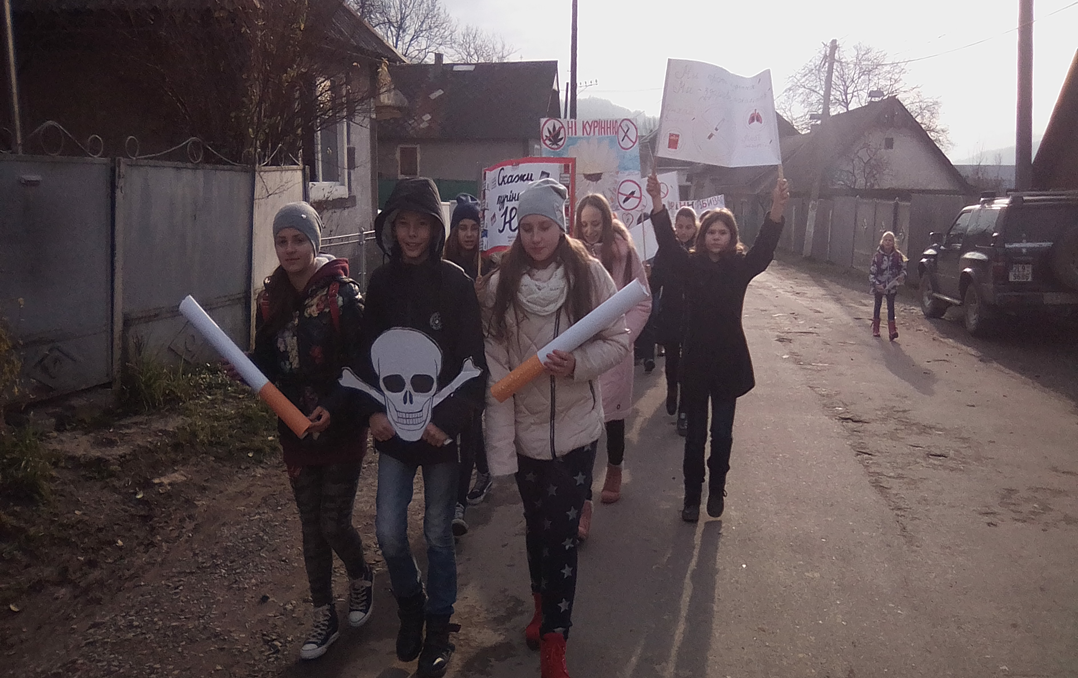 Акція «Ветеран»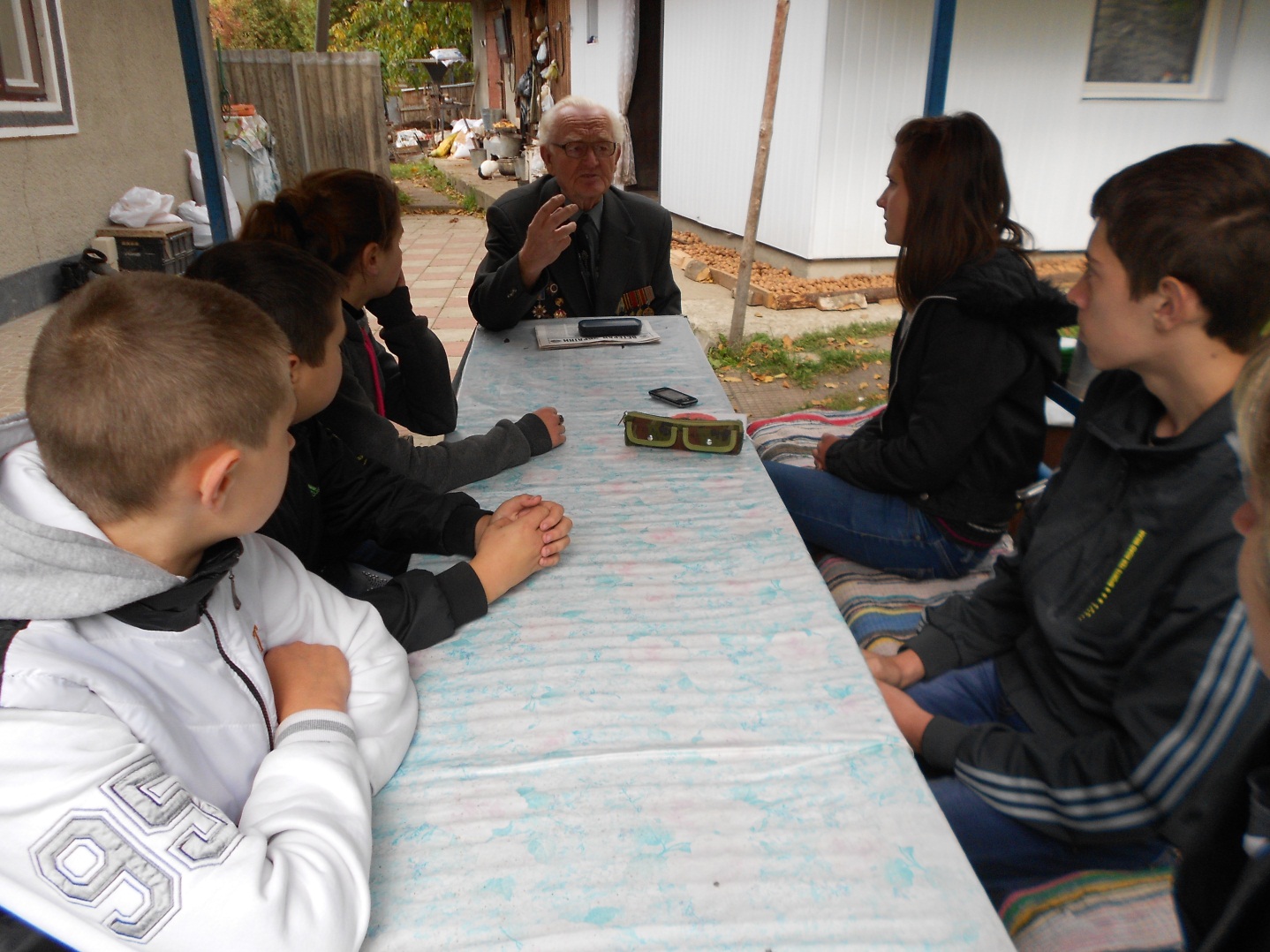 Акція «Діти-дітям»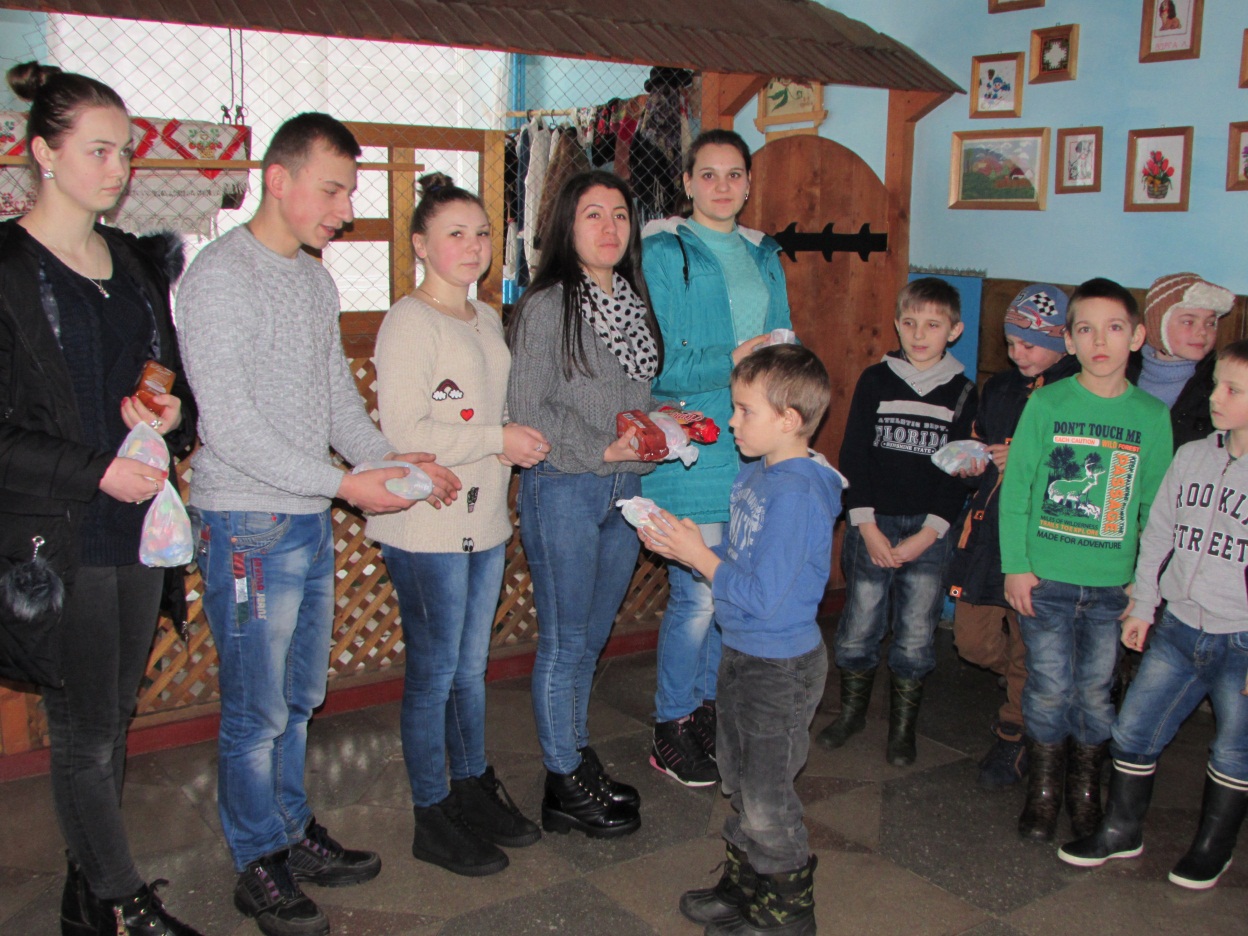 Акція «Серце до серця»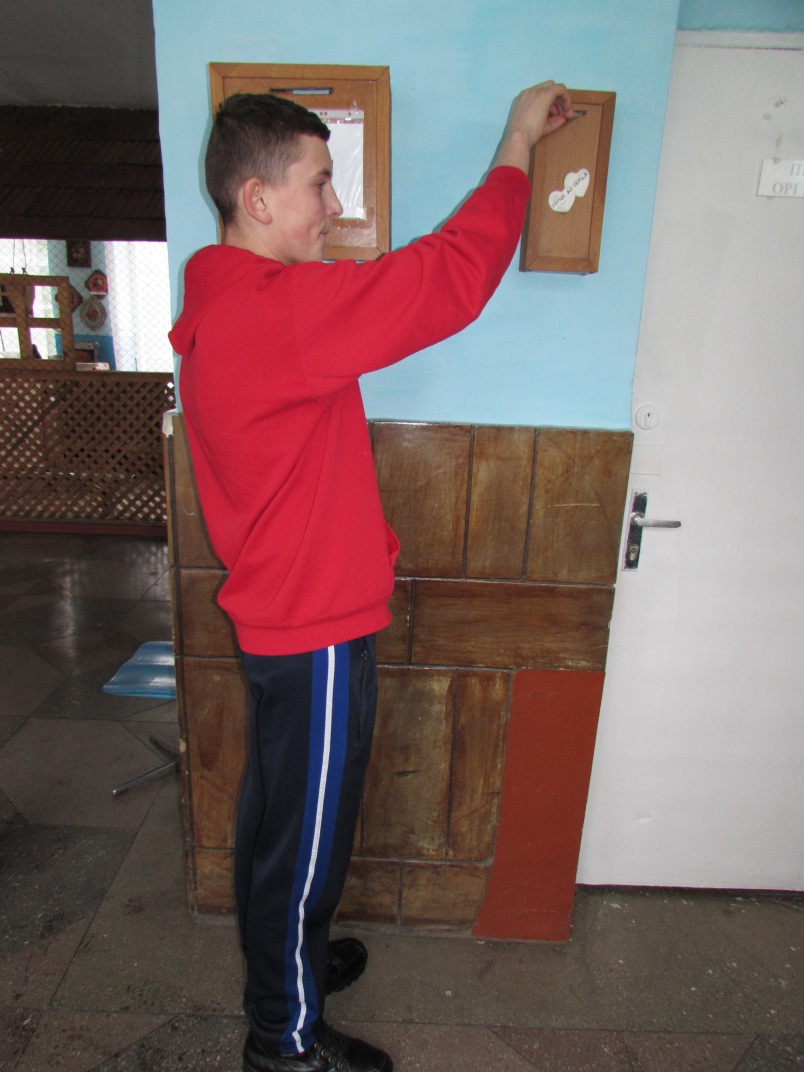 